このたび、リモートにて、第53回全道ロシア語弁論大会を開催します。出場を希望される方は、以下の申し込みフォームにご記入の上、11月19日（金）必着で日本ユーラシア協会北海道連合会（連絡先については最下部参照）にご送付願います（メールでの添付送信）。発表原稿と動画ファイルは別送でも構いませんが、露語・日本語原稿は11月26日（金）、動画は12月1日（水）必着です。ご提出の日本語要旨や動画は、道連webサイト等、ニュース・広報活動でも利用する場合があることをご了承ください。＜申し込みフォーム＞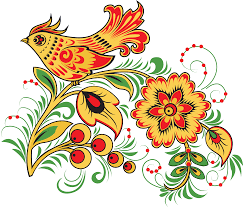 日本ユーラシア協会　北海道連合会〒060-0809 北海道札幌市北９条西４－７－４ エルムビル４階　　　弁論大会事務局：dorenbenron@gmail.com〒060-0809 北海道札幌市北９条西４－７－４ エルムビル４階　　　弁論大会事務局：dorenbenron@gmail.com氏名（フリガナ）年齢　　　歳男・女現住所〒〒〒〒連絡先電話番号（日中繋がるもの）電話番号（日中繋がるもの）EmailアドレスEmailアドレス連絡先　　　　　　　＠　　　　　　　＠参加を希望するクラス参加を希望するクラスAクラス　　　・　　　Bクラス　　（希望するクラスに○をつけてください）Aクラス　　　・　　　Bクラス　　（希望するクラスに○をつけてください）Aクラス　　　・　　　Bクラス　　（希望するクラスに○をつけてください）発表タイトル発表タイトルご所属 ※